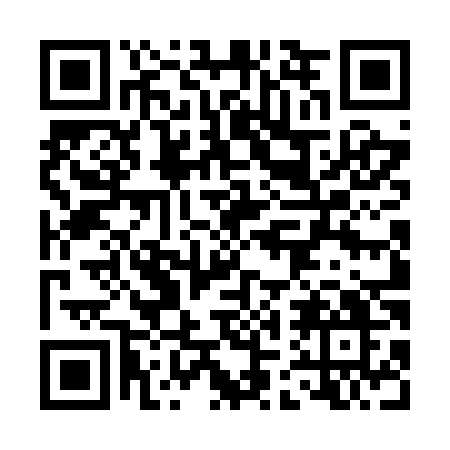 Prayer times for Port Henderson, JamaicaWed 1 May 2024 - Fri 31 May 2024High Latitude Method: NonePrayer Calculation Method: Muslim World LeagueAsar Calculation Method: ShafiPrayer times provided by https://www.salahtimes.comDateDayFajrSunriseDhuhrAsrMaghribIsha1Wed4:245:4112:053:186:297:412Thu4:235:4012:043:176:297:413Fri4:235:4012:043:176:297:424Sat4:225:3912:043:166:307:425Sun4:215:3912:043:166:307:436Mon4:215:3812:043:166:307:437Tue4:205:3812:043:156:317:448Wed4:195:3712:043:156:317:449Thu4:195:3712:043:146:317:4510Fri4:185:3612:043:146:327:4511Sat4:185:3612:043:146:327:4612Sun4:175:3612:043:156:327:4613Mon4:175:3512:043:156:337:4714Tue4:165:3512:043:166:337:4715Wed4:165:3412:043:176:337:4816Thu4:155:3412:043:176:347:4817Fri4:155:3412:043:186:347:4918Sat4:145:3412:043:196:357:4919Sun4:145:3312:043:196:357:5020Mon4:135:3312:043:206:357:5021Tue4:135:3312:043:206:367:5122Wed4:135:3312:043:216:367:5123Thu4:125:3212:043:216:367:5224Fri4:125:3212:043:226:377:5225Sat4:125:3212:053:226:377:5326Sun4:115:3212:053:236:387:5327Mon4:115:3212:053:236:387:5428Tue4:115:3212:053:246:387:5429Wed4:115:3212:053:246:397:5530Thu4:105:3112:053:256:397:5531Fri4:105:3112:053:256:397:56